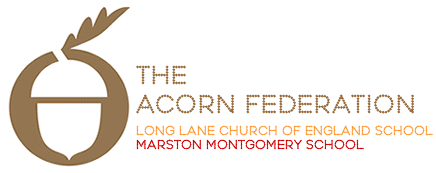 Garden Class ThemesSpring Term 2023